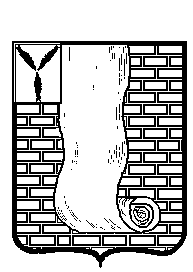 КРАСНОАРМЕЙСКОЕ РАЙОННОЕ СОБРАНИЕСАРАТОВСКОЙ ОБЛАСТИР Е Ш Е Н И ЕО внесении изменений в решение Красноармейскогорайонного Собрания от 19.02.2021 № 17 «Об утвержденииПоложения о системе оплаты труда и стимулирования работниковмуниципального автономного учреждения «Стадион Авангард»Красноармейского района Саратовской областиВ соответствии с Трудовым кодексом Российской Федерации, ст. 53 Федерального закона от 06 октября 2003 года № 131-ФЗ «Об общих принципах самоуправления в Российской Федерации, Федеральным законом от 03.11.2006 года № 174-ФЗ «Об автономных учреждениях», Уставом Красноармейского муниципального района, Постановлением администрации Красноармейского муниципального района Саратовской области от 27 января 2021 г. № 54 «О создании муниципального автономного учреждения «Стадион Авангард» Красноармейского района Саратовской области, Красноармейское районное Собрание РЕШИЛО:1. Внести изменения в решение Красноармейского районного Собрания от 19.02.2021 № 17 «Об утверждении Положения о системе оплаты труда и стимулирования работников муниципального автономного учреждения «Стадион Авангард» Красноармейского района Саратовской области согласно Приложению.2. Опубликовать  настоящее   решение  путем   размещения  на  официальном сайте администрации   Красноармейского   муниципального  района   в    информационно - телекоммуникационной сети «Интернет».3. Настоящее решение вступает в силу с момента принятия и распространяется на правоотношения возникшие с 08.02.2021 годаПредседатель Красноармейскогорайонного Собрания                                                                     Л.В. ГерасимоваСекретарь районного Собрания                                                    А.В. Кузьменко                                                         Приложение к решению Красноармейского районного Собранияот 26.04.2021г. № 32     Изменения, вносимые в Положение о системе оплаты труда и стимулирования работников муниципального автономного учреждения «Стадион Авангард» Красноармейского района Саратовской области, утвержденное Решением Красноармейского  районного Собрания от 19.02.2021 года № 17.    Внести в Положение о системе оплаты труда и стимулирования работников муниципального автономного учреждения «Стадион Авангард» Красноармейского района Саратовской области следующие изменения: – из Раздела 3. Выплата компенсационного характера заменить новой редакцией; - из Раздела 4. Выплаты стимулирующего характера исключить пункт 4.2.1.; - в разделе 5. Оплата труда руководителя учреждения, его заместителей исключить должность «заместитель руководителя» во всех пунктах данного раздела; - раздел 6. Социальные гарантии исключить и заменить новым Порядок формирования фонда оплаты труда; - добавить раздел 7. Порядок использования экономии фонда оплаты труда; - в Приложении № 1 к Положению о системе оплаты труда и стимулирования работников муниципального автономного учреждения «Стадион Авангард» Красноармейского района Саратовской области из Таблицы 1 исключить пункт 1.; - в Таблице 2 исключить наименование должности «Кассир» и изложить в следующей редакции:Положение о системе оплаты труда и стимулирования работников муниципального автономного учреждения «Стадион Авангард» Красноармейского района Саратовской областиРаздел 1. Общие положения1.1. Настоящее Положение разработано в соответствии с Трудовым Кодексом Российской Федерации и применяется при определении заработной платы работников муниципального автономного учреждения «Стадион Авангард» Красноармейского района Саратовской области (далее – Учреждение) и включает в себя:размеры должностных окладов (окладов, ставок заработной платы) работников;наименование, условия осуществления и размеры выплат компенсационного характера;наименование, условия осуществления выплат стимулирующего характера.1.2. Оплата труда работников, занятых по совместительству, а также 
на условиях неполного рабочего времени или неполной рабочей недели, производится пропорционально отработанному времени в зависимости 
от выработки либо на других условиях, определенных трудовым договором. Определение размеров заработной платы по основной должности, а также 
по должности, занимаемой в порядке совместительства, производится раздельно по каждой из должностей.В соответствии с Трудовым Кодексом Российской Федерации месячная заработная плата работника, полностью отработавшего за этот период норму рабочего времени  и выполнившего нормы труда (трудовые обязанности), не может быть ниже минимального размера оплаты труда.Раздел 2. Порядок формирования должностных окладов(окладов, ставок заработной платы)2.1. Должностные оклады (ставки заработной платы) работников Учреждения устанавливаются в соответствии с таблицами  приложения № 1 к настоящему Положению.2.2. Оклады рабочих Учреждения, устанавливаются в зависимости от присвоенных им квалификационных разрядов с учетом единого тарифно-квалификационного справочника работ и профессий рабочих (далее - ЕТКС) или с учетом профессиональных стандартов.     2.3. Рабочим, имеющим высший разряд согласно ЕТКС и выполняющим работы, предусмотренные этим разрядом или высшей сложности, постоянно занятым на важных и ответственных работах (высококвалифицированные рабочие), оклады устанавливаются руководителем Учреждения по согласованию с представительным органом работников в повышенных размерах.Указанные оклады могут устанавливаться на неопределенный срок, а также на период выполнения определенной работы или на иной установленный работодателем срок.Введение, изменение или отмена повышенных окладов производятся работодателем с соблюдением правил изменений условий трудового договора, предусмотренных нормами Трудового кодекса Российской Федерации.Раздел 3. Выплаты компенсационного характера3.1.  Компенсационные выплаты устанавливаются не ниже размеров установленных трудовым законодательством и  ирными нормативными правовыми актами, содержащими нормы трудового права. К видам таких выплат относятся:- за расширение зон обслуживания;- за увеличение объема работы или исполнение обязанностей временно отсутствующего работника без освобождения от работы, определенной трудовым договором;- за работу в выходные и нерабочие праздничные дни;- за сверхурочную работу.3.2. Доплата за расширение зон обслуживания устанавливается работнику при расширении зон обслуживания. Размер доплаты и срок, на который она устанавливается, определяется по соглашению сторон трудового договора с учетом содержания и (или) объема дополнительной работы.3.3. Доплата за увеличение объема работы или исполнение обязанностей временно отсутствующего работника без освобождения 
от работы, определенной трудовым договором, устанавливается работнику 
в случае увеличения установленного ему объема работы или возложения 
на него обязанностей временно отсутствующего работника. Размер доплаты и срок, на который она устанавливается, определяется по соглашению сторон трудового договора с учетом содержания и (или) объема дополнительной работы.3.4. Доплата за работу в выходные и нерабочие праздничные дни производится работникам, привлекавшимся к работе в выходные и нерабочие праздничные дни.Размер доплаты составляет не менее одинарной части должностного оклада (оклада, ставки заработной платы) за час работы сверх должностного оклада (оклада, ставки заработной платы) за каждый час работы, если работа в выходной или нерабочий праздничный день производилась в пределах месячной нормы рабочего времени, и в размере не менее двойной части должностного оклада (оклада, ставки заработной платы) за час работы сверх должностного оклада (оклада, ставки заработной платы) за каждый час работы, если работа производилась сверх месячной нормы рабочего времени.3.5. При сверхурочной работе, работникам производится доплата в соответствии со ст.152 Трудового кодекса Российской Федерации.3.6. Доплата за совмещение профессий (должностей) устанавливается работнику при совмещении им профессий (должностей). Размер доплаты 
и срок, на который она устанавливается, определяется по соглашению сторон трудового договора с учетом содержания и (или) объема дополнительной работы.3.7. Начисление компенсационных выплат за выполнение работ в условиях, отклоняющихся от нормальных (за выполнение сверхурочных работ, а также за выполнение работ в выходные и нерабочие праздничные дни), осуществляется сверх минимального размера оплаты труда (минимальной заработной платы).Раздел 4. Выплаты стимулирующего характера4.1. В соответствии с настоящим Положением работникам Учреждения устанавливаются следующие виды выплат стимулирующего характера:выплаты за интенсивность и высокие результаты работы;выплаты за качество выполняемых работ;премиальные выплаты по итогам работы.4.2. Выплаты за интенсивность и высокие результаты работы включают:4.2.1. Выплаты, устанавливаемые на определенный срок:надбавка за выполнение в короткие сроки больших объемов работ;надбавка за оперативное выполнение дополнительных задач.Размер выплат может устанавливаться как в абсолютном значении, так и в процентном отношении к окладу (должностному окладу, ставке заработной платы).4.3. Премия по итогам работы устанавливается работнику с учетом разработанных Учреждением критериев, позволяющих оценить результативность и качество работы.4.4. Единовременная премия к праздничным датам, за участие в реализации национальных проектов, целевых программ, участие в конкурсах, социально значимых мероприятиях.Размер премии может устанавливаться как в абсолютном размере, так и в процентном отношении к окладу (должностному окладу, ставке заработной платы).4.5. Премиальные выплаты по итогам работы включают:премии за выполнение особо важных и ответственных работ, которые выплачиваются работникам единовременно; премии по итогам работы (за месяц, квартал, полугодие, 9 месяцев, год или иные периоды).        При премировании по итогам работы (за месяц, квартал, полугодие, 9 месяцев, год или иные периоды работы) учитываются:инициатива, творчество и применение в работе совершенных методов организации труда;достижение высоких результатов в работе в соответствующий период;          участие в инновационной деятельности;    участие в соответствующий период в выполнении важных работ, мероприятий.          Размер премий может устанавливаться как в абсолютном размере, так и в процентном соотношении к должностному окладу (окладу). Максимальным размером премии по итогам работы не ограничены.4.6. В соответствии с настоящим Положением объем средств, направляемых на выплаты стимулирующего характера работникам Учреждения должен составлять не менее 25 процентов от объема средств, направляемых на оклады (должностные оклады, ставки заработной платы) работников Учреждения.4.7. Выплаты стимулирующего характера работникам Учреждения  устанавливаются на определенный срок (не более одного года) приказом по Учреждению.4.8. Выплаты стимулирующего характера работникам Учреждения производятся с учетом показателей и критериев оценки результативности и качества их работы, определяемых руководителем Учреждения.Выплаты стимулирующего характера выплачиваются в пределах средств субсидий на выполнения государственного задания, субсидий на иные цели и за счет средств от приносящей доход деятельности в пределах фонда, направляемого на оплату труда.Раздел 5. Оплата труда руководителя учреждения5.1. Оплата труда руководителя Учреждения состоит из должностного оклада, выплат компенсационного и стимулирующего характера.5.2. Должностной оклад руководителя Учреждения определяется в соответствии с таблицей 1 приложения № 1 к настоящему Положению.5.3. Выплаты компенсационного характера руководителю Учреждения устанавливаются в процентах к должностному окладу или в абсолютных размерах с учетом условий труда в соответствии с федеральными законами, иными нормативными актами Российской Федерации, законами Саратовской области и иными нормативными правовыми актами Саратовской области.5.4. К выплатам стимулирующего характера относится выплата за интенсивность и высокие результаты работы.6. Порядок формирования фонда оплаты труда6.1.  Фонд оплаты труда работников Учреждения состоит из должностных окладов (окладов, ставок заработной платы) работников, выплат компенсационного характера и выплат стимулирующего характера.7. Порядок использования экономии фонда оплаты труда7.1. Экономия фонда оплаты труда может быть направлена на премирование работников за выполнение особо важных заданий, за проявленную инициативу в порядке и размере установленными работодателем.7.2.  Работникам Учреждения из средств экономии по фонду оплаты труда может выплачиваться материальная помощь.К    материальной    помощи    относится    единовременная    выплата, предоставляемая по личному заявлению работника Учреждения.В особых случаях: бракосочетание, рождение ребенка, юбилейная дата (50-, 55-, 60-, 65-летие со дня рождения), смерть близкого родственника (отца, матери, мужа, жены, детей), стихийные бедствия, при других чрезвычайных обстоятельствах.7.3. В случае смерти работника Учреждения материальная помощь оказывается однократно одному члену его семьи, первым подавшему заявление об оказании материальной помощи с приложением свидетельства о смерти работника Учреждения и документов, подтверждающих их родство.Решение об оказании материальной помощи работнику и ее размере принимает руководитель Учреждения на основании письменного заявления работника, при представлении документов, подтверждающих наличие оснований для предоставления материальной помощи, при наличии экономии фонда оплаты труда.Решение об оказании материальной помощи руководителю Учреждения и ее размере принимается Учредителем на основании письменного заявления руководителя Учреждения и представленных им Учредителю документов, подтверждающих наличие оснований для оказания материальной помощи, при наличии экономии фонда оплаты труда.         7.4. В конце календарного года работникам может выплачиваться премия в равном процентном отношении к должностному окладу с учетом установленных ежемесячных выплат.Приложение № 1к Положению о системе оплаты труда и стимулирования работников муниципального  автономного учреждения «Стадион Авангард» Красноармейского района Саратовской области Таблица 1Должностные окладыруководителя муниципального автономного учреждения «Стадион Авангард» Красноармейского района Саратовской области1. Должностные оклады заместителей руководителя учреждения устанавливаются на 5 процентов ниже должностного оклада руководителя.Таблица 2Окладыпо профессиям рабочих муниципальныхавтономных учреждений от26.04.2021№32от26.04.2021№32№п/пНаименование должностиДолжностной оклад (рублей)1Директор19120Тип образовательного учрежденияОклад в соответствии 
с квалификационным разрядом (рублей)Оклад в соответствии 
с квалификационным разрядом (рублей)Тип образовательного учреждения12Рабочий по обслуживанию зданийРабочий по комплексному обслуживанию и ремонту зданийМуниципальное автономное учреждение54605644